الجمهورية الجزائرية الديمقراطية الشعبيةجامعة محمد خيضركلية العلوم الإنسانية والاجتماعيةقسم العلوم الاجتماعيةالملتقى الدولي الأولالتربية في عالم متغير الرهانات والتحدياتأيام  :28/29/11/2015الرئيس الشرفي للملتقىا.د بلقاسم سلاطنية.رئيس جامعة بسكرةرئيس الملتقىأ.د/عبد الرحمن برقوق.عميد كلية العلوم الإنسانية والاجتماعيةمنسق الملتقىد/رابحي إسماعيلرئيس اللجنة العلميةأد/عبد العالي دبلةأعضاء اللجنة العلمية أ.د/جاير نصر الدين         جامعة      بسكرة أ.د/ زمام نور الدين           //          بسكرةأ.د/توريريت نور الدين       //         بسكرة أ.د/ حسان الجيلاني            //        بسكرة أ.د/إبراهيمي الطاهر           //        بسكرة أ.د/زوزو رشيد               //        بسكرةأ.د/ بلوم محمد                //     بسكرة  أ.د /نجيب بوطالب جامعة الملك سعود الرياضا.د/يعقوب الكندري جامعة الكويت.ا.د سليمان العقيل جامعة الملك سعود الرياضأ.د فريدالميساوي جامعة باريس 8 فرنساا.د نادية بعيبع جامعة باتنةد.رابحي إسماعيل                         بسكرةرئس اللجنة التنظيميةد/بوغديري كمالالأعضاء د /العقبي الآزهر            - د/ بوسنة زهيردعيسى قبقوب              -  د/ مناني  نبيلد/حلبلو نبيل                 - د/شعباني مالكد/ شايب ذراع ميدني      -  د/ جوادي يوسف د/العقون لحسن                 -أ/هدار سليمد/سليماني صباح            - أ/لحمر عبد الحميدد/طويل فتيحــة               - د/شين سعيدةد/مناصرية  ميمونة         - د/بومعراف نسيمة د/حفيظي سليمةضوابط قبول المداخلة:Simplifie arabicكتابة البحث وفق الخط (16) أن يكون الموضوع منسجما مع أحد محاور الملتقى :لغة البحث العربية أو الفرنسية أو الإنجليزية آخر أجل لاستلام الملخصات 07/10/2015يعلم أصحاب الملخصات المقبولة في أجل أقصاه أسبوعا بعد انتهاء اجال استقبال الملخصات.آخر أجل لقبول المداخلات كاملة 17/11/2015 مرفقة بقرص مضغوطللجنة العلمية حق قبول أو رفض ما تقدم لها من مادة للاتصال وإرسال المداخلات :قسم العلوم الاجتماعية /الملتقى جامعة محمد خيضر ص.ب 07000RP145 بسكرة الهاتف /فاكس : 0021333501262-email :education.biskra60@gmail.comيجب ان يتضمن الملخص والمداخلة البيانات التالية :اللقب والاسمجهة العمل الرتبة العلمية الهاتف             الفاكسالبريد الالكتروني عنوان المداخلة محور المداخلة   إشكالية الملتقىتعتبر التربية احد الرهانات الأساسية لأي مجتمع من المجتمعات إذ عن طريقها يستطيع المجتمع أن يجدد نفسه ويطور من قدراته وإمكانات أفراده لتحقيق الأهداف المسطرة.لهذا تولي المجتمعات الحديثة أهمية  قصوى لهذا الموضوع .ومع التغيرات الأخيرة التي شهدها العالم في العقود الثلاثة الأخيرة أصبح لزاما  بل من الضروري ان يعاد النظر في كثير من القضايا التربوية حتى تتماشى مع هذه التغيرات التي تركت بصمات واضحة على كل المجتمعات وفي جميع المجالات .لهذا يأتي هذا الملتقى الدولي ليلقي الضوء على هذا الموضوع في علاقاته وتشعبانه مع العديد من المتغيرات الاجتماعية والاقتصادية والسياسية .فالجزائر كغيرها من المجتمعات الأخرى لا يمكنها أن تبقى بعيدة عما يحدث في العالم من تغيرات وتطورات في جميع المجالات وهذا حتى يمكنها ان تطور من نظامها التربوي .فالتربية هي رهان حقيقي لكل المجتمعات يجب كسبه حتى تتم عملية التطور والحداثة والعصرنة وذلك عن طريق إصلاحات حقيقية تأخذ بالحسبان أهد ف المجتمع من جهة والتطورات الحادثة في العالم من جهة أخرى وللإحاطة بجميع جوانب  هذا الموضوع فإننا نقترح المحاور التالية :التربية في السياق التاريخيالتربية في مجال العلوم الاجتماعية والإنسانيةالتربية والعولمة.إشكاليات تربوية راهنة.التربية المقارنة.الإصلاحات التربوية في الجزائر وباقي دول العالم.المناهج التربوية.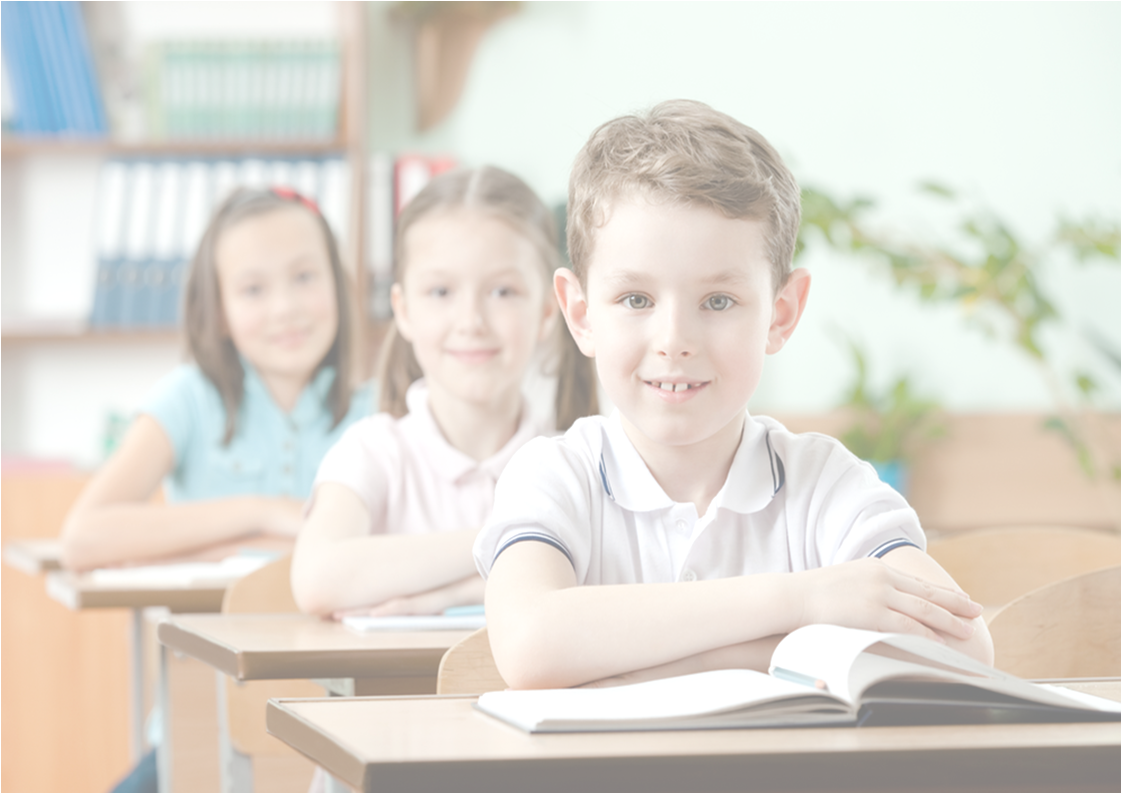 